POHYBOVÉ HRYPŘIHLÁŠKASK Squash Sport Čimice, z.s.Čimická 780/61, 181 00, Praha 8; recepce tel.: +420 602 658 631Kontaktní osoba: Magdaléna Janečková, +420 606 592 762,cimice@squash-sport.cz, www.squash-sport.czDÍTĚJméno a příjmení	………………………………………………………………………………………………………………………Datum narození	……………………………………………………………………………………………………………………….Adresa		……………………………………………………………………………………………………………………….Telefon (mobil)	……………………………………………………………………………………………………………………….ZÁKONNÝ ZÁSTUPCE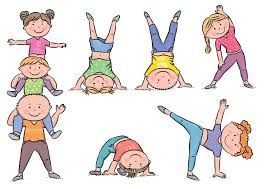 Jméno a příjmení	……………………………………………………………………………………………………………………….Telefon (mobil)	……………………………………………………………………………………………………………………….E-mail			……………………………………………………………………………………………………………………….Podpis			……………………………………………………………………………………………………………………….Kurz: 2. pololetí (3.2.2020 – 26.6.2020)□	pondělí 16:00-17:00CENA: 1800,-Kč/pololetíplatba do konce března buď hotově na recepci nebo převodem na účet č.: 2301069545/2010 (do poznámky jméno dítěte)Doporučujeme sportovní pohodlné oblečení a sportovní čistou obuv. O prázdninách a státních svátcích se lekce nekonají.Účastníci kurzu jsou povinni zachovávat pravidla slušného a sportovního chování, chovat se ohleduplně k ostatním i k personálu, ale také k vybavení Squash Sportu. Nesplnění podmínek může vést k vyloučení z kurzu bez finanční náhrady.